24 мая 2022 года № 8/126О ходатайстве о награждении Почетной грамотой Государственного Совета Чувашской Республики Белобаеву Ирину Германовну.Рассмотрев представленные материалы, Собрание депутатов Комсомольского района Чувашской Республики    р е ш и л о:Ходатайствовать перед Государственным Советом Чувашской Республики о награждении Почетной грамотой Государственного Совета Чувашской Республики Белобаеву Ирину Германовну.Заместитель председателя Собрания депутатов Комсомольского района  Чувашской Республики                                                                        Г.Ф. Волков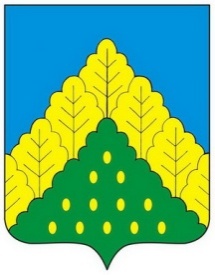 ЧĂВАШ РЕСПУБЛИКИНКОМСОМОЛЬСКИ РАЙОНĔНДЕПУТАТСЕН ПУХĂВĔЙЫШĂНУСОБРАНИЕ ДЕПУТАТОВКОМСОМОЛЬСКОГО РАЙОНАЧУВАШСКОЙ РЕСПУБЛИКИРЕШЕНИЕ